Publicado en Madrid el 10/07/2020 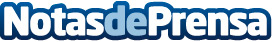 JMG Virtual Consulting destaca la certificaciones más importantes del mercado de ITEl brote de coronavirus ha aumentado la demanda de expertos en la nube a medida que las empresas buscan garantizar la continuidad en medio de restricciones en el movimiento de personas y viajesDatos de contacto:David Porquicho911 413 462Nota de prensa publicada en: https://www.notasdeprensa.es/jmg-virtual-consulting-destaca-la Categorias: Nacional Programación Emprendedores E-Commerce Dispositivos móviles http://www.notasdeprensa.es